Wyprawka do  klasy III a w roku szk. 2021/2022Piórnik         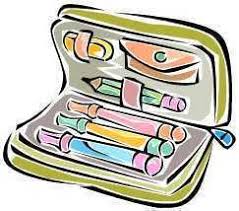  Pióro na naboje lub długopis z niebieskim wkładem ścieralny , 2 ołówki HB, gumka, temperówka zamykana, nożyczki (dobrze tnące, także materiał), klej w sztyfcie, kolorowe długopisy/cienkopisy, linijka, kredki ołówkowe;Dzwonki ( cymbałki ) * flet prosty ( plastikowy lub drewniany)Teczka - walizka

2 x teczka A4 na gumkę, blok rysunkowy kolorowy A4, 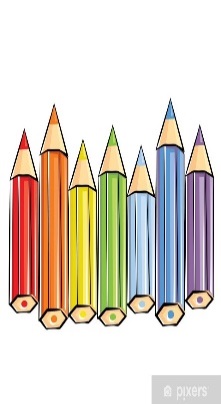         blok techniczny biały i kolorowy A4, dowolny blok          papieru o innej fakturze np. brokatowy, falisty itp.,        ryza papieru ksero;Farby plakatowe, plastelina;Klej magig/ wikol w miękkiej tubceZeszyty                                   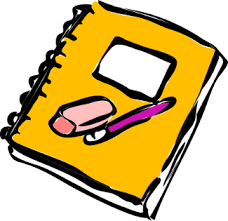 2 zeszyty A4 w trzy linię ( ewentualnie mniejsze A5)zeszyt  A4 w kratkę 60 kartkowy w miękkiej oprawie2 zeszyty w kratkę 16- kartkowe, 1 zeszyt w kratkę 32- kartkowy;1 zeszyt w pięciolinię- zeszyt do korespondencji 16-kartkowy w kratkę, (na pierwszej stronie: imię i nazwisko dziecka, klasa, telefony kontaktowe rodziców lub opiekunów), (zeszyty bez marginesów, w okładkach i podpisane na frontowej stronie).chusteczki higieniczne, ręcznik papierowy;podręczny płyn lub chusteczki dezynfekującemaseczki ( rekomendowane jednorazowe)Strój gimnastyczny: żółta koszulka, krótkie spodenki w gumkę, dres na chłodne dni, obuwie sportowe na białej gumowej podeszwie, skarpetki, worek gimnastyczny.Proszę wszystkie rzeczy podpisać.Podręczniki i ćwiczenia dzieci otrzymają z biblioteki.                                                                                                                         Wychowawca IIIa                                                                                                           Małgorzata Modzelewska